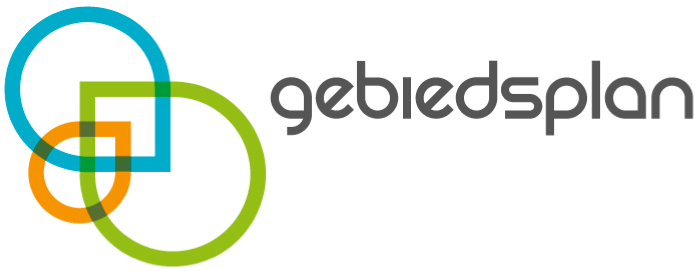 VERSLAG DORPSTAFELBetreft overleg: 	Dorpstafel Zevenbergschen Hoek Locatie: 	De ZevensprongDatum overleg: 	2 november 2022 Aanvang/ einde: 	19:30 – 22:00 uur Voorzitter:	Albert van LoonNotulist:	Antoine BroereDeelnemers:	Inge Bakelaar (Penningmeester), Judith Hultermans Tiemen Verhoeks, 
Karlijn van Rietschoten, Michelle Verweij, Joël van de Griend, Marianne Pas, Marjolijn de Korte, Jaap de korte, Corry van Genesen, Elly Ackermans, 
Hans Broere, Natalie de Vries, Theo van Oosterhout, Jolanda Cali van Dongen, Jan den Reijer, Bert Kokke,  Jer Strijbos, Ad Zwanen, Diana Assman, Amber Oosters, Daisy Steenbergen-Venix, Anny den Ridder, Petra Schets, 
George van Leusden, Seb Luijten, Angelic de Jong-Vermaas (gebiedscoördinator), Femke Seldees (Surplus), Maud van der Lee (Gemeente Moerdijk), 
Dieuwke Piebenga (Port of Moerdijk).  Afmeldingen:	Renate van Es, Hans van Brenkelen.
Opening en mededelingen:Opening:
De voorzitter heet eenieder welkom en is blij dat er wederom een grote opkomst is.
Er wordt gestart met een voorstelrondje.
Secretaris deelt mede dat er geluidsopnames worden gemaakt t.b.v. de notulen.Aanwezigheid vaststellen/afwezig meldingen.
- Iedereen vult de aanwezigheidslijst in.
- Degene die zich afgemeld hebben worden genoemd (zie hierboven de namen)Kosten reanimatiecursus
Doel van de dorpstafel is om voldoende mensen gekwalificeerde te hebben en te behouden om o.a. de AED-apparaten hier op het dorp hangen te mogen gebruiken. Voor deze opleidingen is er eerder geld gedoneerd vanuit de Kruisvereniging. Alleen dat potje was op dit jaar op en de cursus was wel geboekt. Dit kwam pas boven tafel toen de cursus voorbij was en de rekening betaald moest worden.
Daarom heeft het dagelijks bestuur van de dorpstafel besloten nu € 270 te betalen vanuit het budget van de Dorpstafel voor deze reanimatiecursus, waarmee de kosten afgedekt zijn voor nu.
Voor de toekomst zal degene die de reanimatiecursus gaat organiseren (is nu Petra Schets) telkens aan het begin van een kalenderjaar een begroting hiervoor moeten indiende. Deze dient zo elk kalenderjaar opnieuw in stemming gebracht worden te worden. Actie: 
-De dorpstafel betaald de kosten van €270 voor de rehabilitatie cursus van 2022 met instemming van eenieder aanwezig.
-Organisator reanimatiecursus dient aan begin van elk kalenderjaar tijdig een aanvraag in voor een financiële bijdrage in voor de cursus van het betreffende jaar conform de voorwaarde besteding gelden van de dorpstafel.Overige mededelingen
N.v.t.Notulen en actielijst:
Vaststellen verslag 21-09-2022
Er zijn geen opmerkingen en het verslag van 21-09-2022 wordt hierbij vastgesteld.Arbeidsmigranten
Maud van der Lee (Adviseur arbeidsmigratie Moerdijk gemeente Moerdijk) geeft een toelichting over de kansrijke initiatieven huisvesting arbeidsmigranten (AM) in de gemeente Moerdijk. Er zijn 5 locaties kansrijk bevonden. Het persbericht en deze uitleg leidt tot een felle discussie. Vooral omdat de bewoners verbaast/teleurgesteld en fel tegen de concentratie van AM in de omgeving. De gemeente had eerder duidelijk aangegeven dat het beleid/plan was om de AM te spreiden over alle woonkernen in de gemeente Moerdijk. Dit staat hier haaks op! Alweer komen de lasten bij de dorpen Moerdijk en Zevenbergschen Hoek te liggen. Daarbij opgeteld komen ook nog de buitenlandse chauffeur die hier in de directe omgeving geconcentreerd worden door de truckparking. De aanwezige leden van de dorpstafel zijn het totaal NIET eens met deze keuzes en geloven NIET in de zogenaamde voordelen voor de bewoners. De gemeente heeft de gemeenschap een heel mooi plaatje voorgehouden en geeft daar nu een hele vreemde draai aan ten koste van de lokale bewoners. Er worden uitspraken gedaan door de gemeente die alleen gebaseerd zijn op aannames, omdat het de gemeente dit nu goed uitkomt. De gemeente spreek zichzelf tegen door hier uitvoering aan te geven en geeft geen gehoor aan eerder input vanuit de kernen. De gemeente presenteert zich als een ongeloofwaardige partij. ONACCEPTABEL!
Actielijst
Voortgang actiepuntenlijst 21-09-2022
de actiepuntenlijst wordt doorgenomen
De aangepaste actielijst wordt bij dit verslag bijgevoegd als Actielijst 02-11-2022
Banner zwerfafval
Ter vervanging van de banner tegen het Zwerfafval, die verdwenen is bij de Achterdijk is inmiddels een nieuwe locatie gevonden. Deze mag met instemming van Petra van de Made opgehangen gaan worden bij de ingang van het parkeerterrein bij de Gouden Leeuw.
Op zich wel een tijdelijke oplossing omdat het terrein t.z.t. op de schop gaat, maar voor dit moment een prima oplossing. Port Of Moerdijk (Havenbedrijf) heeft eerder al aangegeven dat zij bereid zijn om de kosten voor deze banner te dragen.
Er hangt ook een 2de banner ten het Zwerfafval in het dorp, aan de hoofdstraat. Deze is inmiddels zodanig verweerd dat hij nog nauwelijks leesbaar is. Hiervoor wordt gevraagd of de dorpstafel bereid is om de kosten te dragen om deze banner te vervangen. Besloten wordt om zodra als de offerte binnen is, dit in stemming te laten brengen bij de eerstvolgende dorpstafel (14-12-2022)
Werkgroep verkeer eindvoorstel
Egbert Kalle van adviesbureau SOAP geeft een presentatie (zie bijlage) van de huidige stand van zaken van de werkgroep verkeer. De ideeën van de werkgroep staan verwerkt in het zogenoemde ideeënboek wat eerder onder de leden van de dorpstafel is verspreid en staat op de website(gebiedsplannen.nl). Het bestaat uit zowel kleine als grote investeringen, die aan de gemeente voorgelegd zullen worden om het sluipverkeer tegen te gaan, verminderen van het vrachtverkeer wat hier geen bestemming heeft. Het verminderen van de snelheid waarmee gereden wordt en het verhogen van de veiligheid van fietsers in en rondom het dorp. 
Grote zorg is ook wat er op ons afkomt met de truckparkings en LPM. Ook daar moeten we scherp op zijn, want hier is nog onvoldoende naar gekeken.
We proberen ook studenten en Rijkswaterstaat te betrekken bij het oplossen van de overlast, omdat sommige zaken ook verder gaan dan alleen gemeentelijk niveau. We zijn nu in het eindspel aangekomen en begin 2023 moet er een raadvoorstel komen.om hiervoor budget te verkrijgen.
De leden geven nog wat laatste input voor het ideeënboek en ondersteunen het product van de werkgroep zoals nu gepresenteerd. Door Seb Luijten wordt nog extra benadrukt dat hij het niet eens is met het ‘éénrichtingsverkeer eerste deel Driehoefijzersstraat’ zoals beschreven in het ideeënboek onder volgnr.1-code 1-H-Bi-A, dit zou een extra belasting betekenen voor de Vlijt en Bloemendaalse Zeedijk waar al veel overlast ervaren wordt.
Aanlanding Nederwiek-3/Tennet
Hans Broere geeft aan dat hij er weinig vertrouwen in heeft dat Tennet de input voor Nederwiek serieus neemt. Dit gebaseerd op de ervaringen met Tennet in relatie tot het `380KV. Hierbij zijn er 47 avonden van overleg in 6 jaar geweest met gemeente en Tennet met als eindresultaat “een bankje’ als compensatie voor de buurt en een volgelkooitje. Je wordt niet serieus genomen door een grote uitvoeringsorganisatie als Tennet, dat blijkt wel. Het is verloren tijd om ook hier nu met aanlanding Nederwiek-3 weer tijd in te steken. Voor de schijn wordt er gecommuniceerd met de omwonende, zodat ze dit verplichte nummertje kunnen afvinken, schijninspraak, maar men neem het niet serieus. Sommige vragen en ideeën worden niet eens behandeld/beantwoord.
Andere bewoners geven aan wel gereageerd te hebben omdat dit het enige middel is wat er is om bezwaren kenbaar te maken.Dorpstafel Financiën
Inge Bakelaar (Penningmeester) presenteert de stand van zaken m.b.t. de financiën van de Dorpstafel en wat de jaarlijkse inkomsten zijn (vanuit de gemeente). 
Er zijn nu wel weer wat uitgaves, ook vaste jaarlijkse uitgaves, maar vaak weten de leden niet goed waarvoor men kiest bij stemming, omdat ze niet het totaalplaatje hebben. 
Misschien een moeten we met zijn alleen iets meer bewustwording hebben waaraan we wel of geen geld willen uitgeven. Iets om een over na te denken met zijn allen. Volgende vergadering komen we hierop terug.Digitaal stemmen
Jan den Reijer geeft aan dat er de afgelopen tijd diverse digitale stemmingen plaats gevonden over de toewijzing van gelden. Dit wat niet altijd in lijn met de richtlijnen die hiervoor destijds zijn opgesteld. Dit is mede ontstaan door de Corona tijd toe stemmen op afstand een mooie oplossing was. Toch zou het beter zijn om ons weer aan deze richtlijnen te houden. Dit houdt o.a. in dat degene die een aanvraag doet hier fysiek aanwezig is en persoonlijk uitleg geeft om vragen beantwoord. Hierna kan dan eventueel gestemd worden.
De richtlijnen toewijzing gelden zijn ook niet geëvalueerd, afspraak is om dit volgende vergadering te agenderen en eventueel waar nodig bij te stellen.
Rondvraag en afsluitingAngelic de Jong; Er staat bij st. Martinuspark een boom die gerooid wordt omdat deze het uitzicht belemmerd. Gevraagd wordt aan eenieder naar ideeën voor een locatie voor het planten van een boom om dit te compenseren.Jan den Rijer; ter informatie m.b.t. het Mariabeeld is er contact met de gemeente en port of Moerdijk over het verplaatsen. Er hangt schijnbaar ook nog een stichting aan vast. Wij hebben met een groep van 4 personen inmiddels een werkgroep gevormd die hiermee aan de slag gaan.Antoine Broere; Ik stel voor dat wij als dagelijks bestuur gaan nadenken hoe we de vergadertijd kunnen inkorten, dit was weer een lange avond met 2 grote presentaties.

De voorzitter bedankt iedereen voor zijn inzet en sluit de bijeenkomst.
 